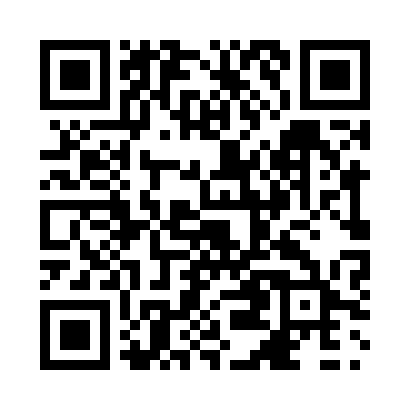 Prayer times for Millbridge, Ontario, CanadaMon 1 Jul 2024 - Wed 31 Jul 2024High Latitude Method: Angle Based RulePrayer Calculation Method: Islamic Society of North AmericaAsar Calculation Method: HanafiPrayer times provided by https://www.salahtimes.comDateDayFajrSunriseDhuhrAsrMaghribIsha1Mon3:355:291:146:369:0010:532Tue3:365:301:156:368:5910:533Wed3:375:301:156:368:5910:524Thu3:385:311:156:368:5910:515Fri3:395:321:156:368:5810:516Sat3:405:321:156:358:5810:507Sun3:415:331:156:358:5810:498Mon3:435:341:166:358:5710:489Tue3:445:351:166:358:5710:4710Wed3:455:351:166:358:5610:4611Thu3:465:361:166:348:5510:4512Fri3:485:371:166:348:5510:4413Sat3:495:381:166:348:5410:4314Sun3:505:391:166:348:5410:4215Mon3:525:401:166:338:5310:4016Tue3:535:411:176:338:5210:3917Wed3:555:421:176:328:5110:3818Thu3:565:431:176:328:5010:3619Fri3:585:441:176:328:5010:3520Sat3:595:451:176:318:4910:3421Sun4:015:461:176:318:4810:3222Mon4:025:471:176:308:4710:3123Tue4:045:481:176:308:4610:2924Wed4:065:491:176:298:4510:2725Thu4:075:501:176:288:4410:2626Fri4:095:511:176:288:4310:2427Sat4:115:521:176:278:4110:2228Sun4:125:531:176:268:4010:2129Mon4:145:541:176:268:3910:1930Tue4:155:551:176:258:3810:1731Wed4:175:561:176:248:3710:15